					Заключение № 7Контрольно-счетной  комиссии городского округа город Кулебаки по результатам экспертизы проекта постановления администрации городского округа город Кулебаки Нижегородской области №б/н «О внесении изменений в муниципальную программу «Управление муниципальными финансами городского округа город Кулебаки на 2018-2020 годы», утвержденную постановлением администрации городского округа город Кулебаки Нижегородской области от  16.10.2017 года № 2460»«06» февраля 2018г.								г. КулебакиНастоящее заключение по результатам экспертизы проекта постановления администрации городского округа город Кулебаки Нижегородской области №б/н «О внесении изменений в муниципальную программу «Управление муниципальными финансами городского округа город Кулебаки на 2018-2020 годы», утвержденную постановлением администрации городского округа город Кулебаки Нижегородской области от  16.10.2017 года № 2460» (далее – проект постановления, программа) подготовлено в соответствии с Бюджетным кодексом Российской Федерации, Федеральным законом от 07.02.2011 №6-ФЗ «Об общих принципах организации и деятельности контрольно-счетных органов субъектов Российской Федерации и муниципальных образований», решением Совета депутатов городского округа город Кулебаки от 25.12.2015 №82 «Об утверждении Положения о контрольно-счетной комиссии городского округа город Кулебаки Нижегородской области», постановлением администрации городского округа город Кулебаки от 03.03.2016 №395 «Об утверждении порядка разработки, реализации и оценки эффективности муниципальных программ городского округа город Кулебаки» (далее – порядок №395) и иными правовыми актами, регулирующими бюджетные отношения.1. Общие положенияРассматриваемый проект постановления поступил в Контрольно-счетную комиссию городского округа город Кулебаки – 02.02.2018 года.Выводы по результатам настоящей экспертизы сформированы на основании представленных документов:1) письмо администрации городского округа город Кулебаки Нижегородской области в Контрольно-счетную комиссию городского округа город Кулебаки (далее - КСК) от 01.02.2018 № 10-20/39 «О направлении проекта изменений муниципальной программы»;2) служебная записка начальника финансового управления администрации городского округа город Кулебаки Нижегородской области от 26.01.2018 № 12-01-02-06-25;3) проект постановления администрации городского округа город Кулебаки Нижегородской области б/н «О внесении изменений в муниципальную  программу «Управление муниципальными финансами городского округа город Кулебаки на 2018-2020 годы», утвержденную постановлением администрации городского округа город Кулебаки Нижегородской области от  16.10.2017 года № 2460» с приложениями;4) муниципальная программа «Управление муниципальными финансами городского округа город Кулебаки на 2018-2020 годы», утвержденная постановлением администрации городского округа город Кулебаки Нижегородской области от  16.10.2017 года № 2460 (в ред. от 26.12.2017 г. № 3203).Разработчик  программы –  финансовое управление администрации городского округа город Кулебаки Нижегородской области вносит изменения в программу на основании пункта 4.1, предусмотренного порядком № 395.Ответственный исполнитель программы – финансовое управление администрации городского округа город Кулебаки Нижегородской области вносит изменения в программу на основании пункта 4.2, предусмотренного порядком № 395.В результате экспертизы проекта постановления и анализа вносимых изменений установлено следующее.Первоначально в паспорте программы раздел «Объемы финансирования программы»  утвержден постановлением администрации в сумме 40 176,6 тыс. руб. с параметрами, представленными в Таблице №1.Таблица №1.Последнее изменение программы принято постановлением администрации городского округа город Кулебаки Нижегородской области от 26.12.2017  № 3203. Изменения внесены в паспорт программы раздел «Объемы финансирования программы» и представлены в Таблице №2.Таблица №2.Представленным проектом постановления предусмотрено изменение объемов финансирования программы, представленных в Таблице №3.Таблица №3.Вносимые изменения связаны с уточнением объемов финансирования программы, изменению наименований мероприятий, предусмотренных перечнем программы, являющимся приложением к постановлению администрации городского округа.  В результате планируемых изменений объем ассигнований на реализацию программы увеличится на сумму 750,0 тыс. рублей и составит  40 725,4 тыс. руб., в том числе  13 895,7 тыс. руб. в  2018 году. Увеличение объема ассигнований в 2018 году предлагается за счет средств бюджета городского округа.2.Анализ изменений, вносимых в Программу2.1. Согласно постановлению администрации городского округа город Кулебаки Нижегородской области от 26.12.2017 № 3203 «О внесении изменений в муниципальную программу «Управление муниципальными финансами городского округа город Кулебаки на 2018-2020 годы», утвержденную постановлением администрации городского округа город Кулебаки Нижегородской области от  16.10.2017 года № 2460»  объём ассигнований на реализацию программы:по подпрограмме 2. «Повышение эффективности бюджетных расходов городского округа город Кулебаки», по задаче 2.5. «Развитие информационной системы управления муниципальными финансами городского округа», по основному мероприятию 2.5.1. «Обеспечение информационной, технической и консультационной поддержкой бюджетного процесса», по мероприятию 2.5.1.1. «Поддержание в рабочем состоянии программных продуктов финансового управления, информационное сопровождение» предусмотрен в сумме 2 275,0 тыс. руб.Проектом постановления предусматривается увеличение объёма ассигнований на реализацию программы по подпрограмме 2. «Повышение эффективности бюджетных расходов городского округа город Кулебаки», по задаче 2.5. «Развитие информационной системы управления муниципальными финансами городского округа», по основному мероприятию 2.5.1. «Обеспечение информационной, технической и консультационной поддержкой бюджетного процесса», по мероприятию 2.5.1.1. «Поддержание в рабочем состоянии программных продуктов финансового управления, информационное сопровождение» за счет средств бюджета городского округа на сумму 750,0 тыс. руб., объем ассигнований составит 3 025,0 тыс. руб. Данные средства будут направлены на приобретение лицензионного продукта для оказания услуг по автоматизации процессов санкционирования и контроля в сфере закупок.2.2. Проектом постановления вносятся изменения в разделы паспорта программы.Раздел «Объемы финансирования программы» изложен в новой редакции.Таблица 1 «Перечень основных мероприятий муниципальной программы «Управление муниципальными финансами городского округа город Кулебаки на 2018-2020 годы»» раздела 2.4.  «Перечень основных мероприятий муниципальной программы» изложена в новой редакции согласно приложению к проекту постановления.Таблица 4 «Ресурсное обеспечение реализации муниципальной программы за счет средств бюджета городского округа» и таблица 5 «Прогнозная оценка расходов на реализацию муниципальной программы  за счет всех источников финансирования» раздела 2.8. «Ресурсное обеспечение муниципальной программы» изложены в новой редакции.Общий объем бюджетных ассигнований на реализацию подпрограммы 2. «Повышение эффективности бюджетных расходов городского округа город Кулебаки» в 2018 году (по сравнению с редакцией от 26.12.2017)  увеличен на 750,0 тыс. руб. и составил в сумме 3 025,0 тыс. руб. Изменения индикаторов достижения цели программы и показателей непосредственных результатов действия программы на 2018 год не вносились.2.3. Проектом постановления предусматривается также внесение изменений в таблицу 1 «Перечень основных мероприятий муниципальной программы «Управление муниципальными финансами городского округа город Кулебаки на 2018-2020 годы»» в части наименования мероприятий программы, в том числе:по подпрограмме 1. «Организация и совершенствование бюджетного процесса в городском округе город Кулебаки», по задаче 1.1. «Своевременное и качественное планирование бюджета», по основному мероприятию 1.1.1. «Совершенствование нормативного правового регулирования и методологического обеспечения бюджетного процесса городского округа город Кулебаки»:мероприятию 1.1.1.4. «Разработка плана мероприятий по разработке прогноза социально-экономического развития городского округа, бюджета городского округа и среднесрочного финансового плана»:- в наименование мероприятия исключаются слова «и среднесрочного финансового плана».В пункте 1.2. проекта постановления наименование таблицы 1 раздела 2.4. «Перечень основных мероприятий программы» не соответствует наименованию, указанному в программе.В пункте 1.3. проекта постановления номер раздела «Ресурсное обеспечение муниципальной программы» не соответствует номеру, указанному в паспорте программы.В преамбуле проекта постановления отсутствует ссылка на постановление администрации городского округа город Кулебаки Нижегородской области от 03.03.2016 №395 «Об утверждении порядка разработки, реализации и оценки эффективности муниципальных программ городского округа город Кулебаки».В связи с принятием Положения о бюджетном процессе в городском округе город Кулебаки Нижегородской области в новой редакции в таблицу 1 «Перечень основных мероприятий муниципальной программы «Управление муниципальными финансами городского округа город Кулебаки на 2018-2020 годы»» не внесены изменения в наименование мероприятий, предусмотренных данным положением.3. Заключительные положенияВ таблице 1 «Перечень основных мероприятий муниципальной программы «Управление муниципальными финансами городского округа город Кулебаки на 2018-2020 годы»» внести изменения в наименование мероприятий по мере необходимости, а именно дополнить словами «и на плановый период».В пункте 1.2. проекта постановления наименование таблицы 1 раздела 2.4. «Перечень основных мероприятий программы» привести в соответствие с  наименованием, указанном в программе.В пункте 1.3. проекта постановления номер раздела «Ресурсное обеспечение муниципальной программы» привести в соответствие с номером, указанном в паспорте программы. Преамбулу проекта постановления дополнить ссылкой на постановление администрации городского округа город Кулебаки Нижегородской области от 03.03.2016 №395 «Об утверждении порядка разработки, реализации и оценки эффективности муниципальных программ городского округа город Кулебаки».По результатам проведенной экспертизы Контрольно-счетная комиссия городского округа город Кулебаки считает, что представленный проект постановления соответствует целям решения вопросов местного значения и полномочиям, определенным Федеральным законом от 06.10.2003 №131-ФЗ «Об общих принципах организации местного самоуправления в Российской Федерации» и может быть рассмотрен администрацией городского округа город Кулебаки с учетом замечаний, изложенных в настоящем заключении. Председатель Контрольно-счетной комиссиигородского округа город  Кулебаки                                                     Т.Е.Кудрявцева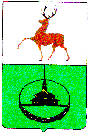 КОНТРОЛЬНО-СЧЕТНАЯ КОМИССИЯГОРОДСКОГО ОКРУГА ГОРОД КУЛЕБАКИул. Воровского,49, г. Кулебаки, Нижегородская область, 607018электронная почта: krk.kuleb@adm.klb.nnov.ruИсточники финансированияФинансирование по годам реализации программы, тыс. руб.Финансирование по годам реализации программы, тыс. руб.Финансирование по годам реализации программы, тыс. руб.Всего, тыс. руб.Источники финансирования201820192020Всего, тыс. руб.Всего, в т.ч.12739,013807,613630,040176,6Бюджет городского округа12739,013807,613630,040176,6Областной бюджет0,000,000,000,00Федеральный бюджет0,000,000,000,00Источники финансированияФинансирование по годам реализации программы, тыс. руб.Финансирование по годам реализации программы, тыс. руб.Финансирование по годам реализации программы, тыс. руб.Всего, тыс. руб.Источники финансирования201820192020Всего, тыс. руб.Всего13 145,713 412,213 417,539 975,4Бюджет городского округа13 145,713 412,213 417,539 975,4Областной бюджет0,00,00,00,0Федеральный бюджет0,00,00,00,0Источники финансированияФинансирование по годам реализации программы, тыс. руб.Финансирование по годам реализации программы, тыс. руб.Финансирование по годам реализации программы, тыс. руб.Всего, тыс. руб.Источники финансирования201820192020Всего, тыс. руб.Всего13 895,713 412,213 417,540 725,4Бюджет городского округа13 895,713 412,213 417,540 725,4Областной бюджет0,00,00,00,0Федеральный бюджет0,00,00,00,0